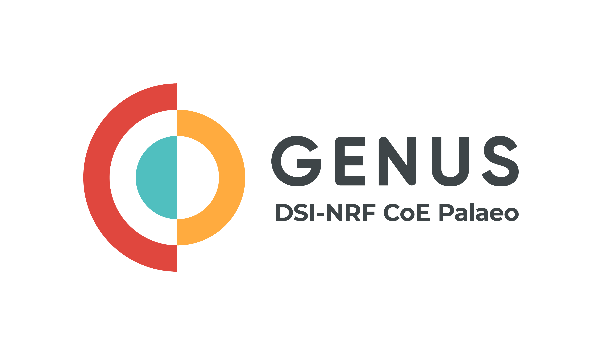 Progress Report forGENUS Science Engagement GrantTitle of eventA short summary of the eventObjectives (and did you meet your objectives?)Delivery mode and contentEngagement experiencesIntended audience (Include how many were impacted by the event.)Acutal number reachedBroader ImpactHighlightsIf you were to continue engagement, how would you improve it?  Who would would you seek support from?Did you provide training?  List individuals and their rolesChecklistSignature of Applicant										DateTitle: Surname: First names: Primary email: Primary cell number: NRF Rating:ORCID number (https://orcid.org/signin): University: Department: Do you receive another source of funding outside of the CoE? List below the funding source you received (include the name of funder, amount, and year when funding ends): Completed APRUp-to-date Curriculum VitaeUpdated NRF profile (https://nrfsubmission.nrf.ac.za/nrfmkii/)Send required documents to info.genus@wits.ac.za 